Исполнительному директору ООО "Эмбеддед Системс Рус"	Литовкиной Н.О.Гарантийное письмоЯ	представитель компании	Документ, удостоверяющий личность:паспорт, серия:…………………..  номер:	……..выдан	E-Mail   	  моб. тел.	Получил на тестирование у ООО "Эмбеддед Системс Рус" следующее оборудование:Гарантирую:Возврат вышеперечисленного оборудования по востребованию в исправном состоянии, полученной комплектации и товарном виде. Невыполнение вышеуказанных обязательств является основанием для оплаты полной стоимости оборудования согласно ценам, указанным на сайте http://logicmachine.net.ru/prajs-list/За несвоевременный возврат оборудования обязуемся выплатить штраф в размере 0,1% от общей стоимости оборудования за каждый день просрочки.В случае возврата неисправного, некомплектного оборудования, равно как и оборудования с конфигурацией, отличной от исходной, обязуемся оплатить стоимость ремонта, доукомплектации или приведение оборудования в исходную конфигурацию.(подпись, печать фирмы)На сайте  (logicmachine.net.ru) доступны:
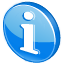 Актуальная документация, программы и данные: 	logicmachine.net.ru/katalog/   Примеры использования LogicMachine: logicmachine.net.ru/solutions/NCodeSerial Number01